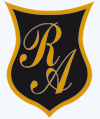     Colegio República ArgentinaO’Carrol  # 850-   Fono 72- 2230332                    Rancagua                                                    TAREA DE CIENCIAS NATURALES 3° BÁSICO SEMANA 10DEL 1 AL 5 DE JUNIOTe invitamos a realizar el experimento de la página 104: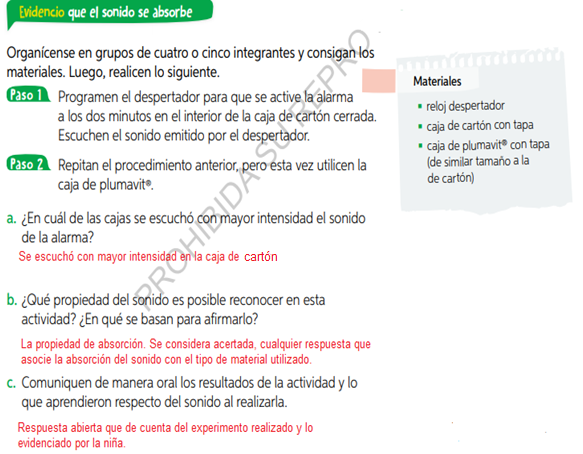 Ahora… ¡Te invitamos a jugar en esta sopa de letras!Encuentra en la sopa de letras las palabras que completan las oraciones.Puedes copiar en tu cuaderno las frases completas.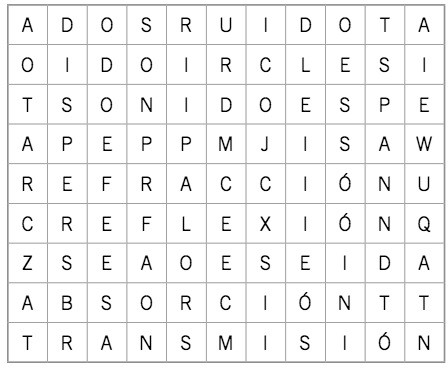 El sonido se propaga en todas direcciones.La absorción ocurre cuando el sonido choca con las paredes y pierde energía.En la biblioteca no está permitido hacer ruidoEl sonido disminuye su intensidad debido a la transmisión.La reflexión ocurre cuando el sonido choca con una superficie duraCompleta las siguientes oraciones con las palabras adecuadas.El sonido se produce debido a la vibración de un cuerpo.El sonido viaja en todas direccionesLa absorción y la reflexión son dos de las propiedades del sonido.Observa la siguiente imagen: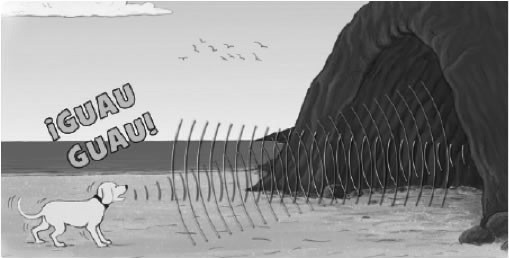  ¿Por qué esta imagen representa     la propiedad de reflexión del sonido? Explica.Porque el sonido emitido por el perro choca con la montaña y produce el eco o sonido que se repite.DESAFÍO:Te invitamos a abrir el libro en la página 100 y leer el texto que allí aparece, luego observa el gráfico y responde en el cuaderno las preguntas. Como no estamos en el colegio debes trabajar de manera individual.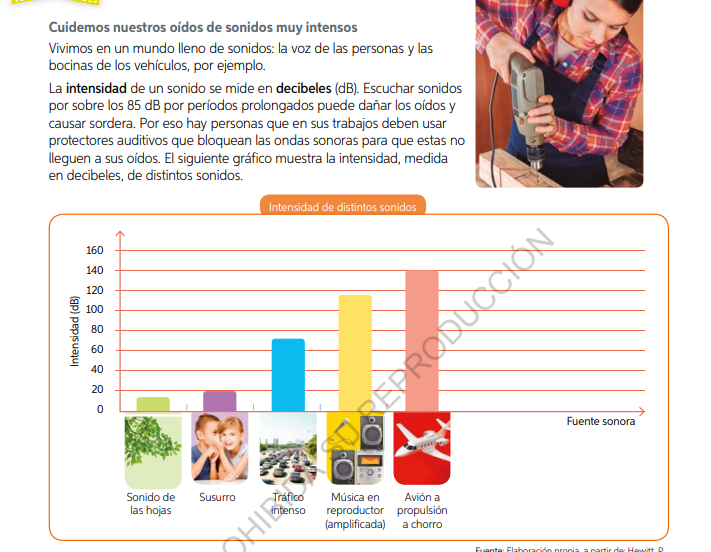 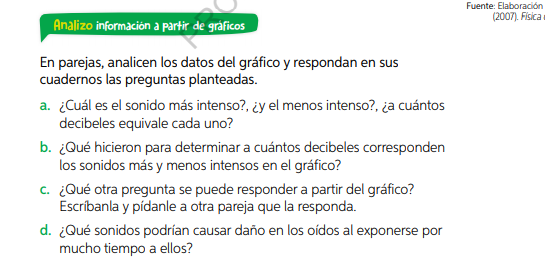 ¡Éxito, siempre confiamos en ti! Nombre:Curso:                                                                                  Fecha: BASADO EN OA 10:Investigar experimentalmente y explicar algunas características del sonido, por ejemplo: viaja en todas las direcciones, se absorbe, se refleja, se transmite por medio de distintos materiales.